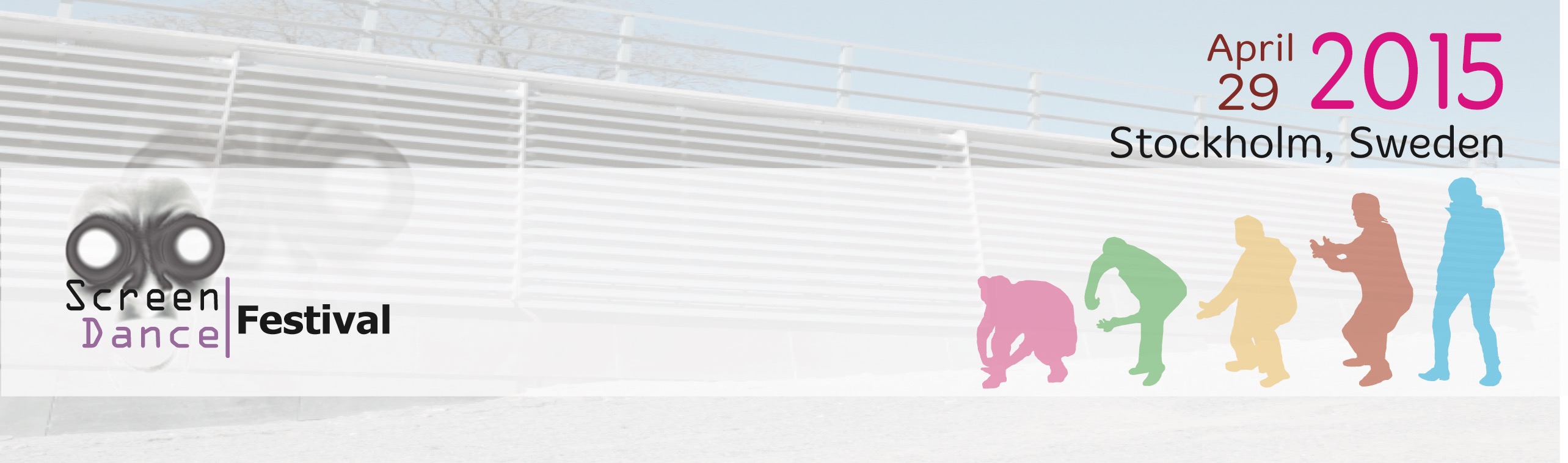 Studiefrämjandet inbjuder till ScreenDance Festival på Dansens Dag den 29 april.ScreenDance Festival arrangeras i Stockholm av Cyntia Botello i samarbete med Studiefrämjandet i Stockholm, Stockholms stad och Mexikanska Ambassaden.Detta blir en unik festival i Brygghuset, öppet och gratis för allmänheten och där man har möjligheten att se dansfilmer från Sverige och hela världen, berättar Cyntia Botello, festivalgeneral av ScreenDance Festival. Dessutom bjuder vi på prisceremonin till 60 sekunders dansfilm tävlingen. 60secondsdance är en internationell tävling i dansfilmer på en minut. Tävlingen är ett samarbete mellan Loikka Dance Film Festival (FI), Dansehallerne/ScreenMoves (DK) and ScreenDance Festival (SE). Sponsrad av Nordic Culture Fond.Programmet i korthet 16.45 - 17.00 Invigning17.00 - 17.35 ScreenDance In Solitary17.40 - 18.00 Föreläsning Ximena Monroy ”All This Can Happen: opening a storytelling form through movement images coreography”18.05 - 19.00 ScreenDance In Sync19.05 - 19.25 Föreläsning Paulina Rucarba ”The Illusion of movement: Chronophotography, Dance and Pixilation”19.30 - 20.15 Agite y Sirva 7º Festival Itinerante de Videodanza 20.30 - 21.15 ScreenDance Intrinsic21.20- 22.05 Paneldiskussion ”Hybrid Communities”22.10 - 23.00 ScreenDance Imbue23.00 - 23.45 60secondsdance Prisceremoni* Löpande filmer 17.00-23.00 ScreenDance InhabitPlats: Brygghuset, Norrtullsgatan 12NFör mer information vänligen kontakta: Cyntia Botello, festivalgeneral ScreenDance, info@cyntiabotello.comhttps://www.facebook.com/ScreenDanceFestival